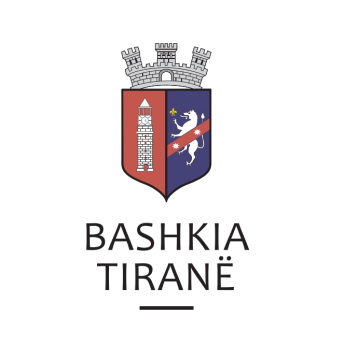      R  E  P U  B  L  I  K  A    E   S  H  Q  I  P  Ë  R  I  S  Ë
  BASHKIA TIRANË
DREJTORIA E PËRGJITHSHME PËR MARRËDHËNIET ME PUBLIKUN DHE JASHTË
DREJTORIA E KOMUNIKIMIT ME QYTETARËTLënda: Kërkesë për publikim lidhur me shpalljen e ankandit të dytë publik.Pranë Bashkisë Tiranë ka ardhur kërkesa për shpallje nga Shoqëria e Përmbarimit Privat “BAILIFF SERVICES–MATANI&CO” SH.P.K., në lidhje me ankandin për pasurinë e paluajtshme të debitorit shoqëria “Shtypshkronja Demokracia” sh.p.k.Ju sqarojmë se të dhënat e pronës janë si më poshtë:“Truall ” me nr. pasurie 6/841/1, vol. 19, faqe 36, ZK 8330, sip. 1575 m2.Adresa:                    TiranëÇmimi fillestar:     530.500 (pesëqind e tridhjetë mijë e pesëqind) EuroDrejtoria e Komunikimit me Qytetarët ka bërë të mundur afishimin e shpalljes për Shoqëria e Përmbarimit Privat “BAILIFF SERVICES–MATANI&CO” sh.p.k., në tabelën e shpalljeve të Sektorit të Informimit dhe Shërbimeve për Qytetarët pranë Bashkisë  Tiranë.     R  E  P U  B  L  I  K  A    E   S  H  Q  I  P  Ë  R  I  S  Ë
  BASHKIA TIRANË
DREJTORIA E PËRGJITHSHME PËR MARRËDHËNIET ME PUBLIKUN DHE JASHTË
DREJTORIA E KOMUNIKIMIT ME QYTETARËTLënda: Kërkesë për publikim lidhur me shpalljen për Kalim në Ekzekutim të Detyrueshëm.Pranë Bashkisë Tiranë ka ardhur kërkesa për shpallje nga Përmbaruesin Gjyqësor Privat Altin Vako në lidhje me shpalljen e ankandit shitjen e sendeve të luajtshme për debitorin shoqëria “ANAS” sh.p.k. Ju sqarojmë se të dhënat e pronës janë si më poshtë:“Mjeti me targe AA 021 HD” e markës FIAT modeli 500, e llojit autoveturë            me nr. Shasie ZFA31200000765357  Çmimi fillestar: 	224.000 LekëDrejtoria e Komunikimit me Qytetarët ka bërë të mundur afishimin e shpalljes për Përmbaruesin Gjyqësor Privat Altin Vako, në tabelën e shpalljeve të Sektorit të Informimit dhe Shërbimeve për Qytetarët pranë Bashkisë Tiranë.     R  E  P U  B  L  I  K  A    E   S  H  Q  I  P  Ë  R  I  S  Ë
  BASHKIA TIRANË
DREJTORIA E PËRGJITHSHME PËR MARRËDHËNIET ME PUBLIKUN DHE JASHTË
DREJTORIA E KOMUNIKIMIT ME QYTETARËTLënda: Kërkesë për publikim lidhur me shpalljen për “Ekzekutim Vullnetar”.Pranë Bashkisë Tiranë ka ardhur kërkesa për shpallje nga Shoqëria Përmbarimore “REAL BAILIFF SERVICE” sh.p.k., në lidhje me shpalljen për ekzekutim vullnetar për debitorët/barrëdhënës z. Altin Fetah Hasa dhe z. Nezir Fetah Hasa.Lajmërim për ekzekutim vullnetar detyrimi:Kreditor:         “Agrokredit” sh.aDebitor/Barrëdhënës:        Altin Fetah Hasa, Nezir Fetah Hasa.Objekti:             Kthim shumeDrejtoria e Komunikimit me Qytetarët ka bërë të mundur afishimin e shpalljes për Shoqëria Përmbarimore “REAL BAILIFF SERVICE” sh.p.k., në tabelën e shpalljeve të Sektorit të Informimit dhe Shërbimeve për Qytetarët pranë Bashkisë Tiranë.